WNIOSEK 
o zwolnienie z obowiązku opłacenia należności z tytułu składek 
za marzec - maj 2020 r.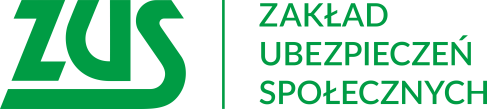 Instrukcja wypełniania1. Wypełnij WIELKIMI LITERAMI2. Pola wyboru zaznacz znakiem X3. Wypełnij kolorem czarnym lub niebieskim (nie ołówkiem)4. Podaj adres do korespondencji w tej sprawie5. W bloku II wskaż, za które miesiące zwracasz się o zwolnienie z obowiązku opłacania składek 6. Jeśli zgłaszasz do ubezpieczeń mniej niż 50 ubezpieczonych –wypełnij: w bloku II pkt 1 oraz  blok III  7. Jeśli jesteś płatnikiem składek będącym spółdzielnią socjalną – wypełnij: w bloku II pkt 2 oraz blok III8.  Jeśli prowadzisz działalność gospodarczą i opłacasz składki wyłącznie za siebie – w bloku II wypełnij pkt 3 oraz blok III9.  Jeśli jesteś osobą duchowną – w bloku II wypełnij  pkt. 4Dane wnioskodawcyNIP REGONPESEL                                     Podaj jeśli nie masz numeru NIP i REGONRodzaj, seria i numer dokumentu potwierdzającego tożsamość                                                                                       Jeśli nie masz numeru PESEL, podaj serię i numer innego dokumentuImię Nazwisko Nazwa skróconaUlica  Numer domu  Numer lokalu         Kod pocztowy Miejscowość                                        Numer telefonu    Adres poczty elektronicznej                   Podaj numer telefonu i adres e-mail – to ułatwi nam kontakt w sprawieTreść wniosku  Zwracam się o zwolnienie z obowiązku opłacenia należności z tytułu składek za:   marzec 2020 r.kwiecień 2020 r.    maj 2020 r.   jako płatnik składek,  za *                      *osoby zgłoszone do ubezpieczeń społecznych (np. za pracowników, osoby współpracujące z osobą prowadzącą pozarolniczą działalność, za osobę prowadzącą pozarolniczą działalność)., Dotyczy płatników którzy rozpoczęli działalność:   przed 1 lutego 2020 r. i na dzień 29 lutego 2020 r.,od 1 lutego do 29 lutego i na dzień 31 marca 2020 r.,od 1 marca do 31 marca i na dzień 30 kwietnia 2020 r., zgłaszali do ubezpieczeń społecznych mniej niż 50 osób (nie liczymy osób zgłoszonych jako pracownik młodociany).2. jako płatnik składek będący  spółdzielnią socjalną     3.      jako osoba prowadząca pozarolniczą działalność opłacająca składki wyłącznie za siebieOświadczam, że w pierwszym miesiącu, za który składam wniosek o zwolnienie z opłacania składek osiągnąłem przychód** z prowadzenia działalności w wysokości:         zł** wskazany przychód nie może być wyższy niż 300% prognozowanego przeciętnego miesięcznego wynagrodzenia brutto w gospodarce narodowej w 2020 r. tj. 15 681 zł.Jestem świadomy odpowiedzialności karnej za złożenie fałszywego oświadczenia.4.   jako osoba duchowna opłacająca składki wyłącznie za siebie ***i/lub za inne osoby duchowne ******* jeżeli jesteś płatnikiem składek na ubezpieczenia społeczne i ubezpieczenie zdrowotne i zgłosiłeś się z kodem tytułu  ubezpieczenia 10 10 albo 10 20**** jeśli jesteś osobą duchowną i jednocześnie jesteś płatnikiem składek za inne osoby duchowne jako przełożony domu zakonnego lub klasztoru, to korzystasz ze zwolnienia z opłacenia składek za siebie i wszystkie osoby duchowne zgłoszone 
z kodem 10 10 albo 10 20Dodatkowe informacje dotyczące podmiotuKlasa działalności, zgodnie z rozporządzeniem Rady Ministrów z dnia 24 grudnia 2007 r. w sprawie Polskiej Klasyfikacji Działalności (PKD) (Dz. U. Nr 251, poz. 1885, z późn. zm.)Podaj klasę działalności, w związku z którą ubiegasz się o pomoc. Jeżeli nie możesz ustalić jednej takiej działalności, podaj klasę PKD tej działalności, która generuje największy przychód.Informacje dotyczące sytuacji ekonomicznej podmiotu, któremu ma być udzielona pomoc publiczna (wg stanu na 31.12.2019 r.) zgodnie z Komunikatem Komisji Europejskiej (2020/C 91 I/01 z 20.03.2020 r.)Czy, w przypadku spółki akcyjnej, spółki z ograniczoną odpowiedzialnością oraz spółki komandytowo-akcyjnej, wysokość niepokrytych strat przewyższała 50% wysokości kapitału zarejestrowanego?¹Czy, w przypadku spółki jawnej, spółki komandytowej, spółki partnerskiej oraz spółki cywilnej, wysokość niepokrytych strat przewyższała 50% wysokości jej kapitału według ksiąg spółki?Czy podmiot spełniał kryteria kwalifikujące go do objęcia postępowaniem upadłościowym?Tak      Nie Nie dotyczyTak Nie   Nie dotyczy     Tak Nie           1) Warunek jest spełniony, jeśli po odjęciu wartości skumulowanych strat od sumy kapitałów o charakterze rezerwowym (takich jak kapitał zapasowy, rezerwowy oraz kapitał z aktualizacji wyceny) uzyskano wynik ujemny, którego wartość bezwzględna przekracza połowę wartości kapitału zarejestrowanego, tj. akcyjnego lub zakładowego.Czy podmiot któremu ma być udzielona pomoc publiczna otrzymał już inną pomoc rekompensującą  negatywne konsekwencje ekonomiczne z powodu COVID-19Tak NieJeśli tak, należy wskazać:wartość pomocy w złotych    oraz datę jej otrzymania                                                                     
                                                   dd     /   mm  /   rrrr                                                                                                                                                     rodzaj i formę otrzymanej pomocy (np. dotacja, gwarancja) nazwę podmiotu udzielającego pomocy   Data                    
		Czytelny podpis osoby, która składa wniosek                  dd      /     mm     /         rrrr	                                                 Informacje, o których mowa w art. 13 ust. 1 i 2 Rozporządzenia Parlamentu Europejskiego i Rady (UE) 2016/679 z dnia 27 kwietnia 2016 r. w sprawie ochrony osób fizycznych w związku z przetwarzaniem danych osobowych i w sprawie swobodnego przepływu takich danych oraz uchylenia dyrektywy 95/46/WE (RODO), są dostępne w centrali lub terenowych jednostkach organizacyjnych ZUS oraz na stronie internetowej ZUS pod adresem: https://bip.zus.pl/rodo 